PressetextGS1/SVTL Themen-Fokus-Tag vom Donnerstag, 02. September 2021Thema: Digitalisierung in der LogistikDer GS1/SVTL Themen-Fokus-Tag unterstützt Sie mit konkreten Lösungen, Praxisbeispielen und dem Austausch mit Experten dabei, die Digitalisierung in Ihrem Unternehmen an der richtigen Stelle anzupacken.Mit dem Thema Digitalisierung in der Logistik werden am Fokustag alle Bereiche der Logistik und Transporte beleuchtet. Die Logistik ist seit Jahren getrieben durch Automatisierungen in der Intralogistik und auch im Informationsbereich mit EDI als Verknüpfung von Firmen. Aber nicht jede neue Technik oder digitale Lösung ist für eine effiziente Umsetzung geeignet. Gemeinsam werden wir am Fokustag Schwerpunkte und sinnvolle Umsetzungen kennenlernen und in einem Forum diskutieren.
 
Mit dem neuen Thema Kreislaufwirtschaft mit der dazugehörigen Kreislauflogistik werden wir unsere heutigen Themen aus einer neuen Sichtweise betrachten. Daraus entstehen neue Ansätze und Lösungen in der temperaturgeführten Logistik. Es bleibt also spannend in der temperaturgeführten Logistik. Sichern Sie sich jetzt Ihr Ticket für den Donnerstag, 2. September 2021 in Zürich-Oerlikon. www.gs1-svtl-fokustag.ch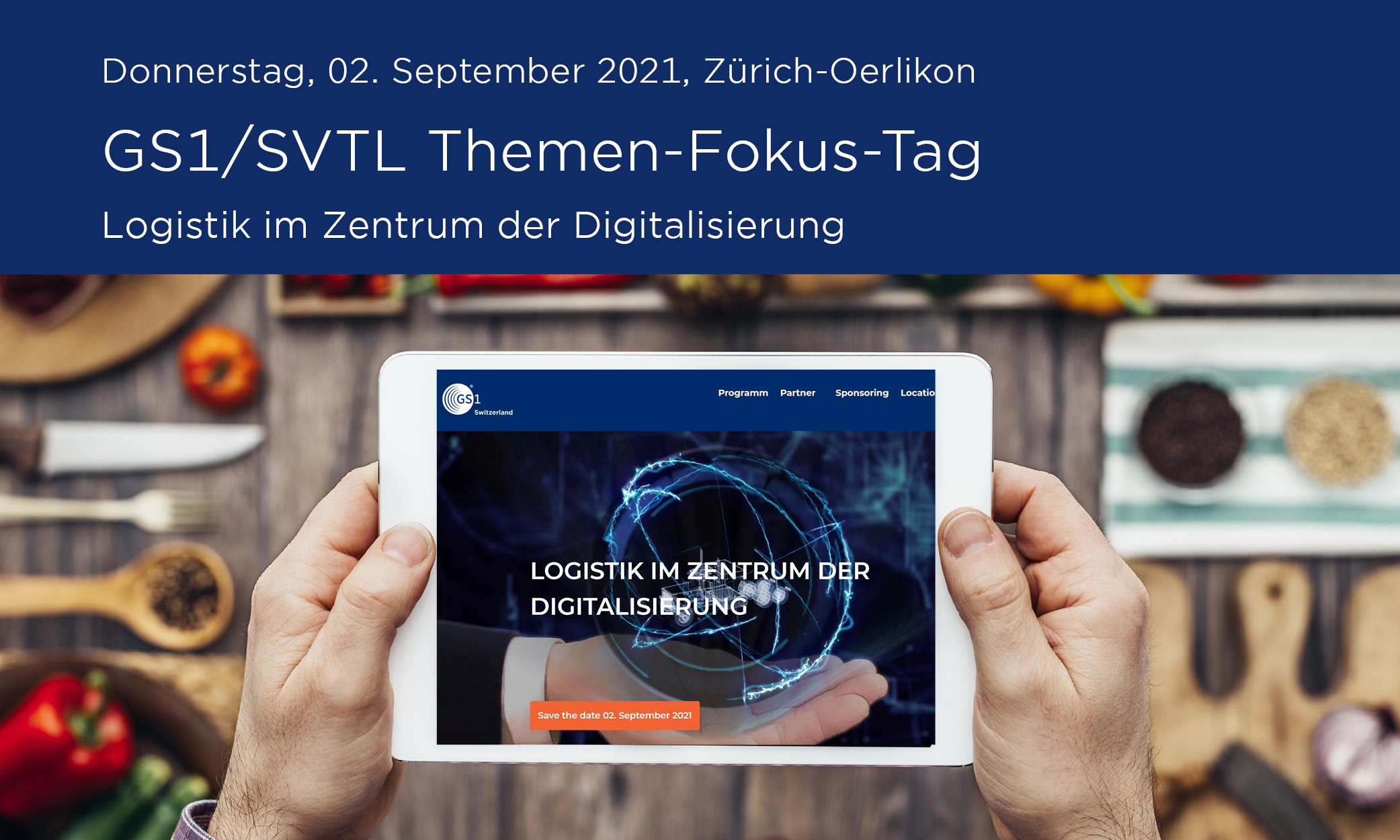 